		KWESTIONARIUSZ OSOBOWY DLA PRACOWNIKA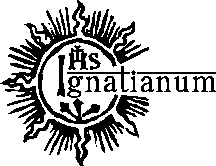 PROSZĘ UZUPEŁNIAĆ CZYTELNIEImię (imiona) ………………………………………………………………………………………………….……………………………………………Nazwisko ……………………………………………………….…………………………….……………………………………………………………..Nazwisko rodowe …………………………………………………………………..………….……..……………………………………………….Numer ewidencyjny PESEL ……………………………………………………………….……………………………………………………….... Oświadczam, że dane zawarte w pkt 1, 2, 3, 4 są zgodne z dowodem osobistym 
nr …………………………. wydanym przez …………………………………....………………. lub innym dowodem tożsamości ……………………………………………………………………………………………………………………………………………………………………Dane do kontaktu    telefon …………….……………………. E-mail…………………………………………………..…………………….*Wyrażam zgodę, na przesłanie na wskazany przez mnie adres email, deklarację podatkową  (PIT) za zakończony rok rozliczeniowy (w przypadku wcześniejszego zakończenia umowy o pracę).Stan rodzinny ………………………………………………………………………..…………………………………………………………………....………………………………………………..………………………..………………………..………………………………………………..…………………………………………………………..……………………………………….…..………………………………………………………………………………………(imiona i nazwiska oraz daty urodzenia dzieci)Powszechny obowiązek obrony:stosunek do powszechnego obowiązku obrony …….………………………….……..………………………………………..…stopień wojskowy ...……………………………………….………………………………………..………..……………………………….. numer specjalności wojskowej …………………………………………………….………….……………………………………………przynależność ewidencyjna do WKU ……………………………………………………………………………………………………numer książeczki wojskowej ……………………………………………………………..…………….…………………..……………..przydział mobilizacyjny do sił zbrojnych RP …………………………………………………………..…………………………....Osoba, którą należy zawiadomić w razie wypadku ………………………………………………………..……………….…………….………………………………..………………………………………..………………………………………………………………….……………………………..(imię i nazwisko, adres, telefon)……………………………………………….…..	          				……………………….…………………………….Miejscowość i data						Podpis PracownikaWersja 3 z dn. 30.01.2019Klauzula (obowiązek) informacyjna dla pracownikaAdministratorem Twoich danych osobowych jest Akademia Ignatianum w Krakowie z siedzibą w Krakowie, przy ul. Kopernika 26 (dalej: my)Możesz się z nami skontaktować w następujący sposób:przez e-mail: kadry@ignatianum.edu.pltelefonicznie: 12 3999580Inspektor ochrony danychWyznaczyliśmy inspektora ochrony danych. Jest to osoba, z którą możesz się kontaktować w sprawach związanych z posługiwaniem się przez nas danymi osobowymi, które nam udzielasz oraz korzystania z praw, które w związku z tym masz. Z inspektorem możesz się kontaktować w następujący sposób: przez e-mail: iod@ignatianum.edu.plCele przetwarzania oraz podstawa prawna przetwarzaniaBędziemy posługiwać się Twoimi danymi osobowymi, w celu realizowania wzajemnych praw i obowiązków pomiędzy nami w związku z Twoim zatrudnieniem.Będziemy posługiwać się Twoimi danymi osobowymi na podstawie:Zawartej umowyPrzepisów prawa pracy i innych przepisów porządku krajowego z zakresu prawa pracy.Twojej zgody w określonych przypadkach.Okres przechowywania danych osobowychBędziemy przechowywać Twoje dane osobowe do w sposób zgodny z terminami wskazanymi przez przepisy prawa pracy. Jeżeli wyrazisz inną zgodę, wówczas do czasu wycofania Twojej zgody, co jednak pozostanie bez wpływu na okres przed jej wycofaniem. Odbiorcy danychBędziemy przekazywać Twoje dane osobowe podmiotom pomagającym nam w realizowaniu naszych obowiązków jako pracodawcy, w tym firmom oferującym naszym pracownikom różnego rodzaju bonusy i pakiety np. sportowe/medyczne, świadczącym usługi IT zapewniającym wzajemną komunikację  oraz w razie takiej konieczności uprawnionym organom państwowym np. ZUS, US, Policja, PIP, PEFRON, NFZ.  Twoje prawa związane z przetwarzaniem danych osobowych Dlatego, że posługujemy się Twoimi danymi osobowymi masz:prawo wycofania zgody na przetwarzanie danych,prawo dostępu do  danych osobowych,prawo żądania sprostowania danych osobowych,prawo żądania usunięcia  danych osobowych,prawo żądania ograniczenia przetwarzania  danych osobowych,prawo wyrażenia sprzeciwu wobec przetwarzania  danych  w przypadkach, kiedy posługujemy się Twoimi danymi na podstawie naszego prawnie uzasadnionego interesu, prawo do przenoszenia  danych osobowych,  tylko jeśli takie przesłanie jest technicznie możliwe. Prawo do przenoszenia danych osobowych przysługuje Ci tylko co do tych danych, które przetwarzamy na podstawie umowy z Tobą lub na podstawie Twojej zgody.Aby skorzystać z powyższych praw, skontaktuj się z Działem Kadr.Pamiętaj też, że masz: Prawo wniesienia skargi  do. Prezesa Urzędu Ochrony Danych Osobowych. Informacja o wprowadzonym monitoringuInformujemy Cię, że na naszym  terenie (i  budynku) został wprowadzony monitoring rejestrujący obraz dla celów bezpieczeństwa pracowników oraz ochrony mienia. Monitoring nie obejmuje jednak pomieszczeń sanitarnych czy kuchni-stołówki. Nagrania z monitoringu nie przechowuje się dłużej niż przez 3 miesiące od dnia nagrania.Zapewniamy, że dokładamy wszelkich starań, aby zapewnić środki fizycznej, technicznej i organizacyjnej ochrony danych osobowych przed ich przypadkowym czy umyślnym zniszczeniem, przypadkową utratą, zmianą, nieuprawnionym ujawnieniem, wykorzystaniem czy dostępem, zgodnie ze wszystkimi obowiązującymi przepisami. 